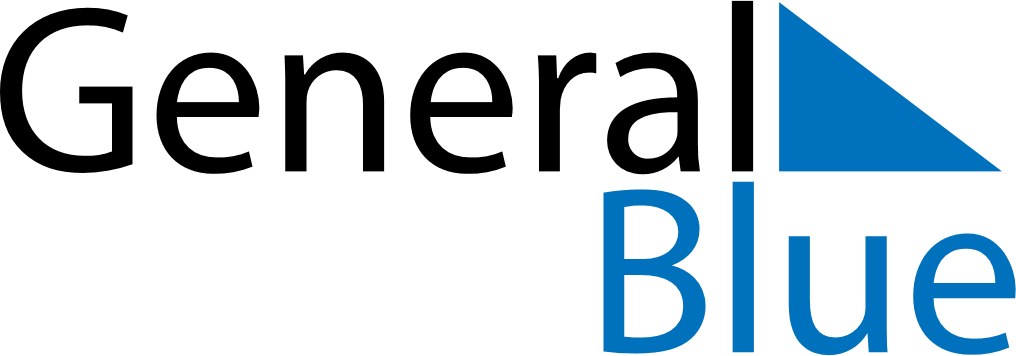 June 2028June 2028June 2028NorwayNorwayMondayTuesdayWednesdayThursdayFridaySaturdaySunday1234Pentecost567891011Whit Monday1213141516171819202122232425Midsummar Eve2627282930